PCR - Test :   Anmeldeformular                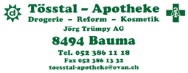 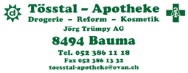 Name/Vorname              ………………………………………………………………..Wohnadresse                    ………………………………………………………………..   	                           ………………………………………………………………..Geburtsdatum	           …………………………………………..	    O    Weiblich                     O   MännlichHandynummer	           …………………………………………..	    E-Mail	               ………………………………………………………………………………..Krankenkasse                  …………………………………………      Kartennummer:  80756…………………………………………………………AHV-Nummer                 …………………………………………………………………1. Grund für die Probenentnahme                                                                                                 KrankenkassenkarteZertifikat                                    O   Deutsch        O   Italienisch      O  Französisch2. Einverständniserklärung für Probenentnahme für PCR-TestHiermit erkläre ich mich einverstanden, dass für den PCR-Test auf COVID-19 eine Probe perinasal oder mittels Spucktest entnommen und diese in einem zertifizierten Labor ausgewertet wird. Ich werde innerhalb  von 48 Stunden durch das Labor über das Testresultat informiert. Ich halte mich bis zur Bestätigung des Testergebnisses an die COVID-19 -Anweisungen des BAG oder der kantonalen Behörden. Bei einem positiven Testergebniss werde ich durch das Contact Tracing des Kantonsärztlichen Dienstes kontaktiert, welches die Isolation anordnet. Informationen zum Contact Tracing erhalte ich auch über www.zh.ch/contacttracing. Sollten im Verlauf der Isolation Fragen auftauchen oder sich mein Zustand verschlechtern, muss der Hausarzt oder das Ärztefon (Tel. 0800 336655) kontaktiert werden.Ich nehme zur Kenntnis, dass die hier angegebenen Daten streng vertraulich behandelt werden.Ort, Datum: ………….………………………                             Unterschrift Patient:………………………………………………….Ohne Symptome, Reisebestätigung: mit Zertifikat  (kostenpflichtig)Transfer-Code für Zertifikat:      …………………………………………….neinMit Symptomen : kein ZertifikatjaNachtestung nach einem positiven Speichel-PCR-PooltestjaAnordnung kantonale Behörden, BAG, Contact Tracing, Swiss Covid-AppjaKinder unter 16 Jahren ohne Symptome: mit ZertifikatjaBereits 1 x geimpfte Personen (bis 6 Wochen nach 1.Impfung, Impfbestätigung erforderlich): mit ZertifikatjaPersonen, die sich aus medizinischen Gründen nicht impfen lassen können (ärztliches Attest erforderlich) : mit ZertifikatjaNicht ausfüllen!Identität geprüft           o                                                  Test:                  NRA   o               Datum   …………………………..            Uhrzeit     ………………….         Visum     …………